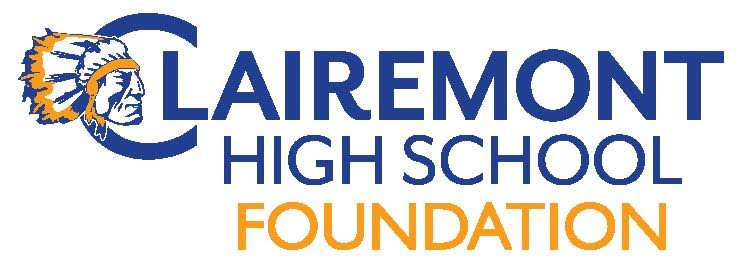 Foundation Meeting Agenda08 Feb 2022, 6:30 pmFast Times https://fasttimessd.com/Taco Tuesday!Approve Meeting Minutes: 11 Jan 2021Treasurer reports: Financial Report will be available later in the week. Jan 2022 balances: Foundation: $16,581. Total with clubs / sports: $74,994Old Business: Calendar of events on google drive: https://docs.google.com/document/d/1gnl2TP7wZSfpckPcedUTS9dT3wRlZgg77eWN2fF9QJI/editJason updated Alfie with account balancesChecks approved in Jan for State Farm (our insurance), Melia Miner (student conference), Chris H. (Deck the House prizes), and Jason P. (theatre materials) Thank-you notes to people / businesses that have donatedMiner familyOthers?Improve outreach to CHS Alumni. Contact Liz Rush about student help with database?Grant/Sponsorship Requests: Lori S. reimbursement request OthersNew / Ongoing Business:Spring Fling Planning:  Location: Brick by Brick booked for Sat 07 May ($500 paid) https://www.brickbybrick.com/history/Time 6:00, DJ 6:30 to 10:30Food: (budget $500) Music: DJ (budget $500) https://www.djdrewsandiego.com/$600+$100 for karaoke. Colleen offered to sponsor / Charge $5 a song? Other games like song bingo ($5); specialty drinks to be worked out with BxBSilent Auction: Paula taking leadLocal restaurants, breweries, other businesses, sports teams CHS teams / clubs can have their own baskets, proceeds will go to the club / team (best way to communicate this?) Cost for tickets: $30 (no discounts / bogos). Break even ~55 tickets. Sub-committee meeting held on 13 Jan (zoom), led by Tiffany. Summary emailed to board. Thank all donors at Fling (list for school year) Senior / grad night: Disneyland reserved for 17 Jun (Friday). Payment due by 18 Apr. Foundation can act as go-between for funds for tickets +busesSenior yard signs. $2k approved, quote in progressSpring Rummage sale: In the past we have had a school. People can donate items, sell yard-sale style. Discuss interest, possible dates (avoid Spring break 26 Mar-03 Apr). Can we make our forms more e-friendly (fillable, e-signatures)? Upcoming events / dates: Teacher appreciation? (week of 02 May according to google). Foundation scholarships (applications in April). Other new business – hear from board members that have not had the floor, and other attendees. Next Meeting Dates: Second Tuesday of the month. 08 Mar. Location TBD 